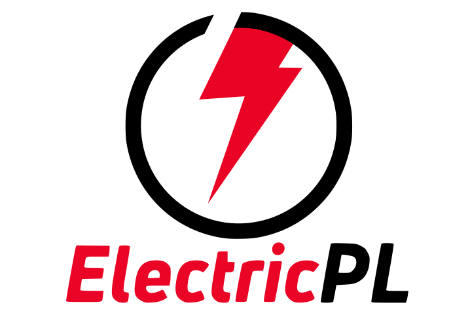 ELECTRICALELECTRICALELECTRICAL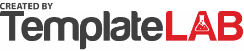 Price ListPrice ListPrice List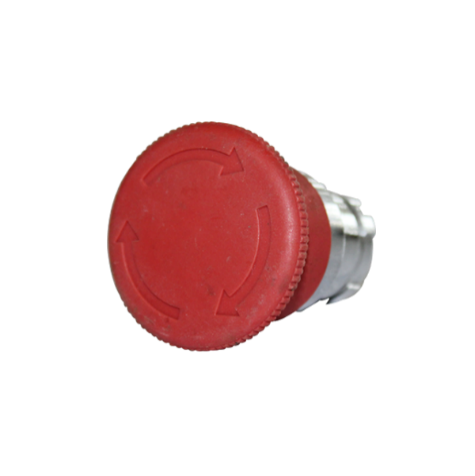 PRODUCT NAME #1Code:99900002525PRODUCT NAME #1Category:Electrical 1Compact and easy to use with just one hand. Featuring automatic AC/DC voltage selection, and comes with an integrated kick-stand for complete hands-free use as standard.Supplied with:$ 59.99$ 59.99> 9V battery, User manual, Test leads$ 59.99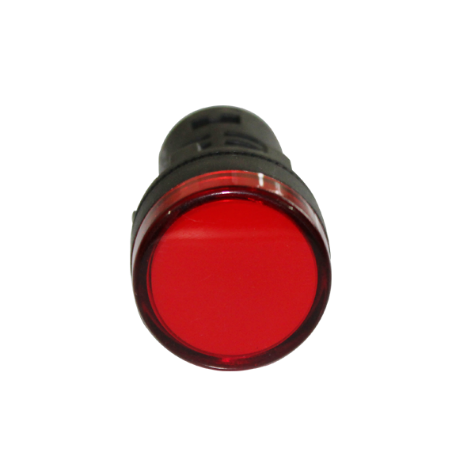 PRODUCT NAME #2Code:99900002517PRODUCT NAME #2Category:Electrical 1Lorem ipsum dolor sit amet, consectetuer adipiscing elit. Maecenas porttitor congue massa. Fusce posuere, magna sed pulvinar ultricies, purus lectus malesuada libero, sit amet commodo magna eros quis urna.Supplied with:$ 249.99$ 249.99> 9V battery, User manual, Test leads$ 249.99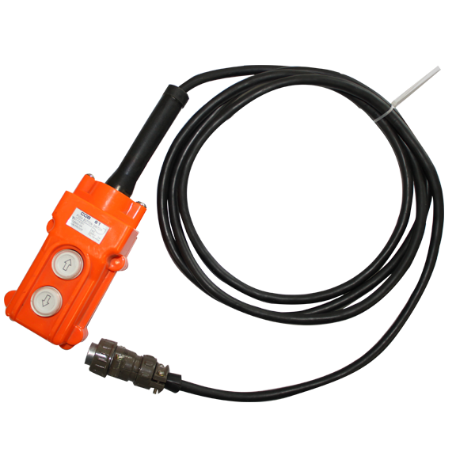 PRODUCT NAME 3Code:99900004529PRODUCT NAME 3Category:Electrical 1Lorem ipsum dolor sit amet, consectetuer adipiscing elit. Maecenas porttitor congue massa. Fusce posuere, magna sed pulvinar ultricies, purus lectus malesuada libero, sit amet commodo magna eros quis urna.Supplied with:$ 99.99$ 99.99> 9V battery, User manual, Test leads$ 99.99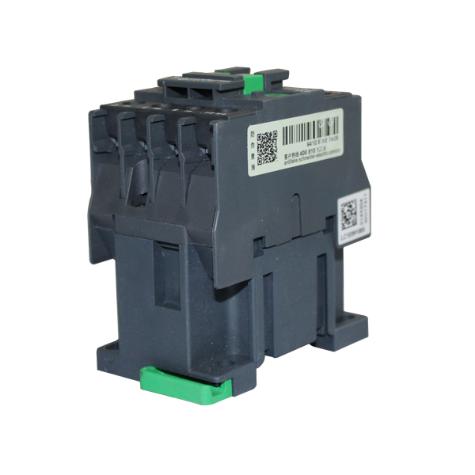 PRODUCT NAME #4Code:99900008456PRODUCT NAME #4Category:Electrical 1Lorem ipsum dolor sit amet, consectetuer adipiscing elit. Maecenas porttitor congue massa. Fusce posuere, magna sed pulvinar ultricies, purus lectus malesuada libero, sit amet commodo magna eros quis urna.Supplied with:$ 109.99$ 109.99> 9V battery, User manual, Test leads$ 109.99 © TemplateLab.comCategory: ELECTRICAL 1Category: ELECTRICAL 1Category: ELECTRICAL 1Category: ELECTRICAL 1Category: ELECTRICAL 1Category: ELECTRICAL 1Category: ELECTRICAL 1Category: ELECTRICAL 1